Functional Skills Level 2 Mock 3 Mark SchemeNon-Calculator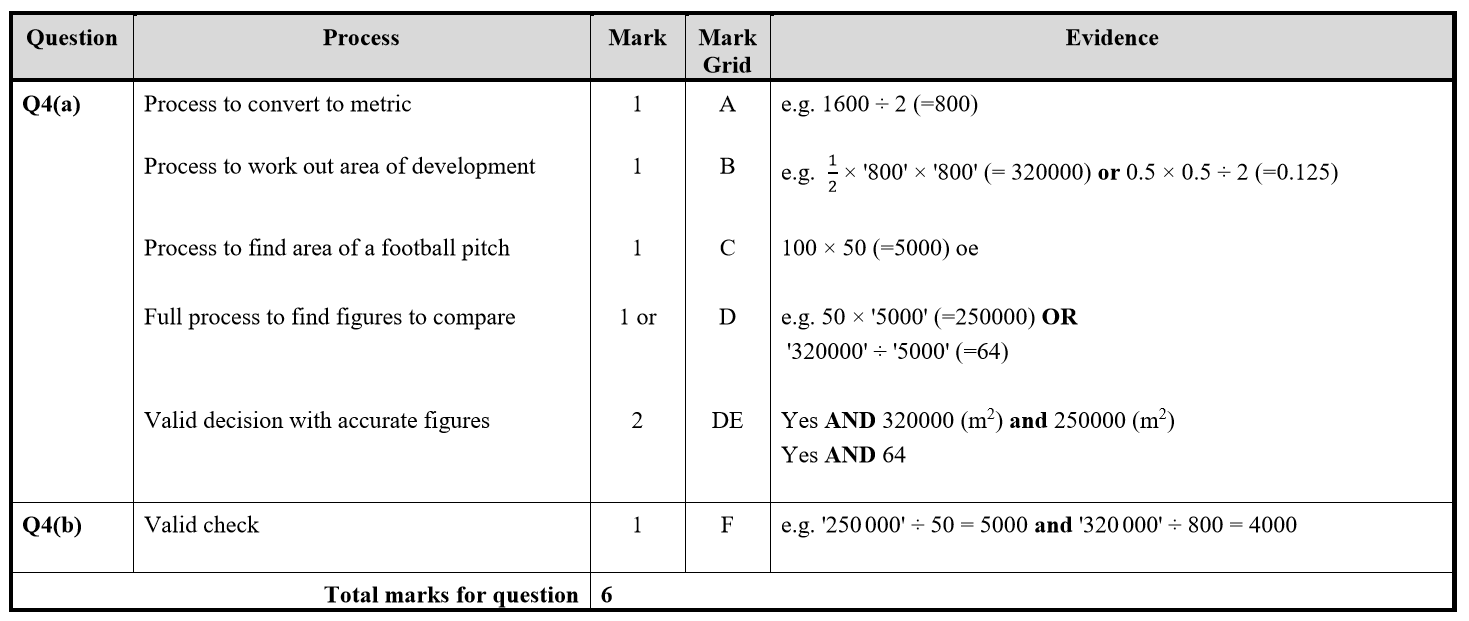 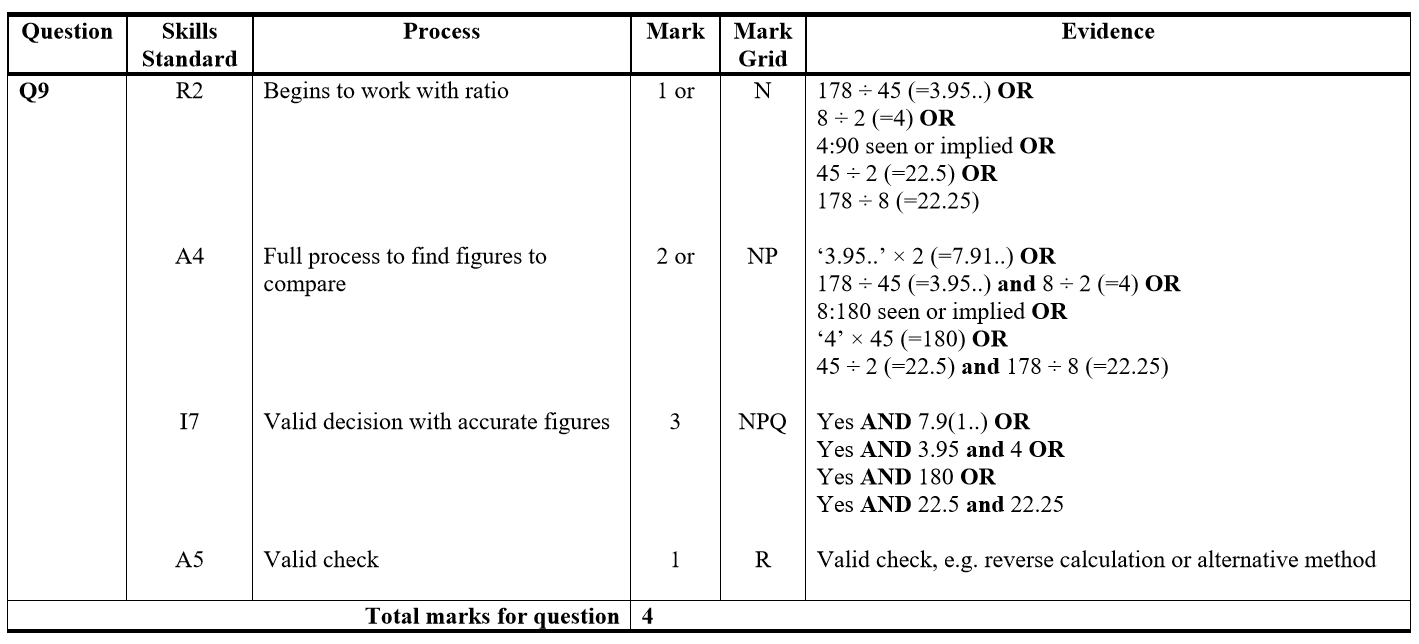 Calculator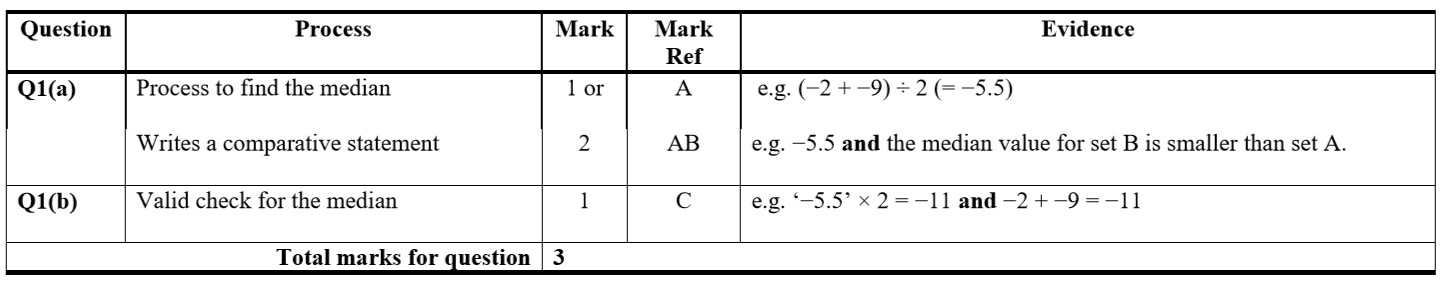 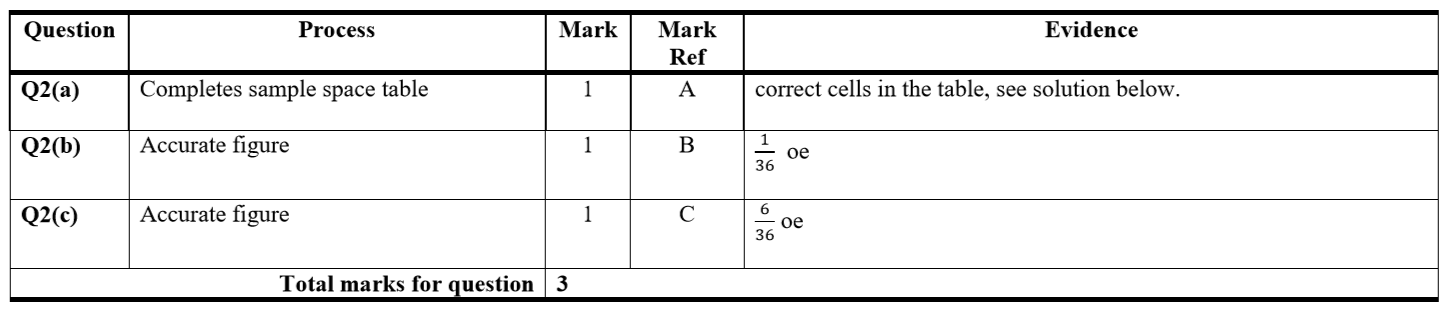 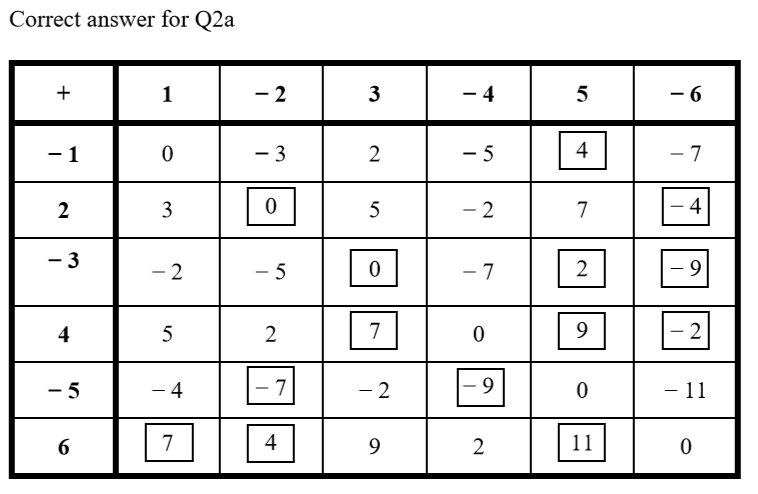 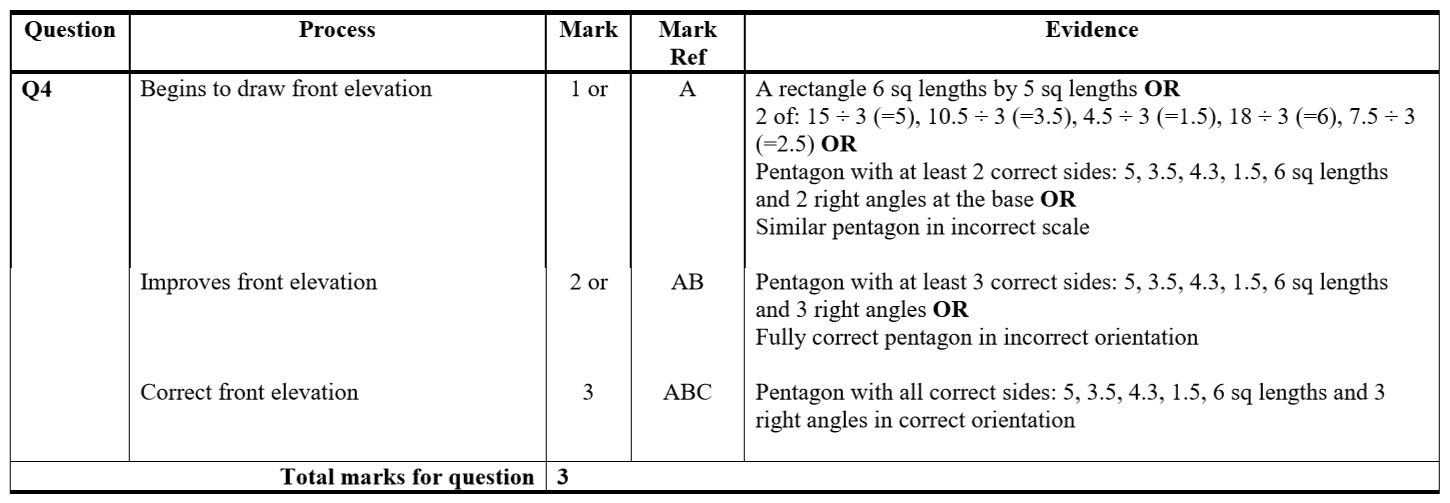 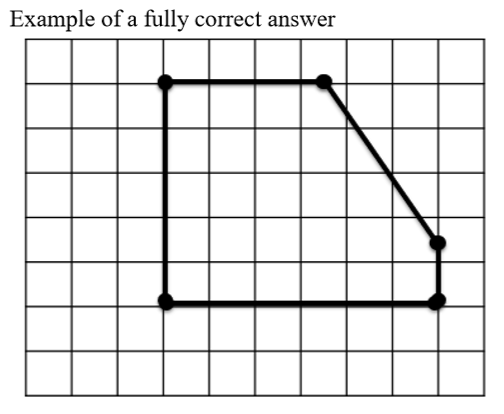 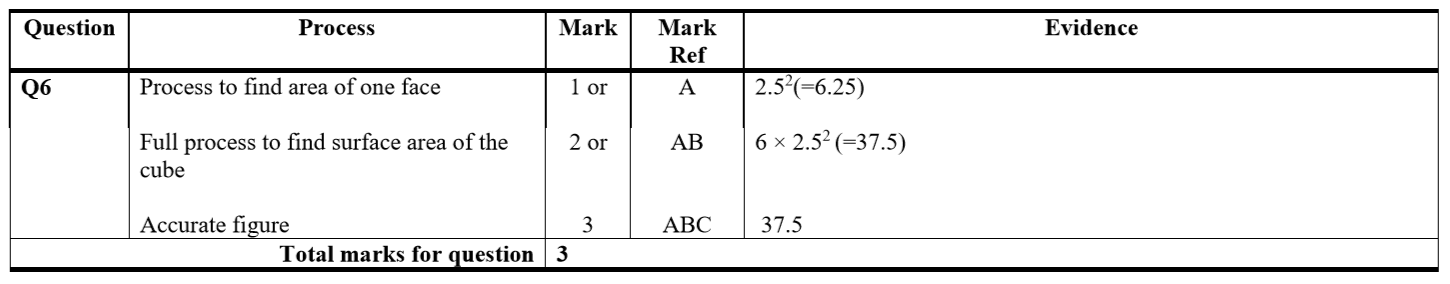 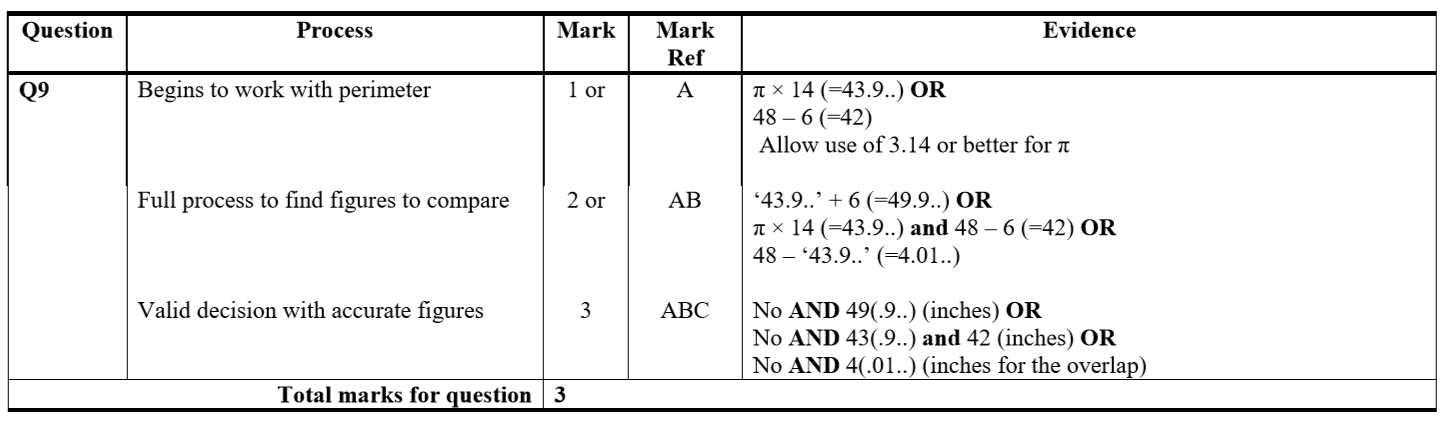 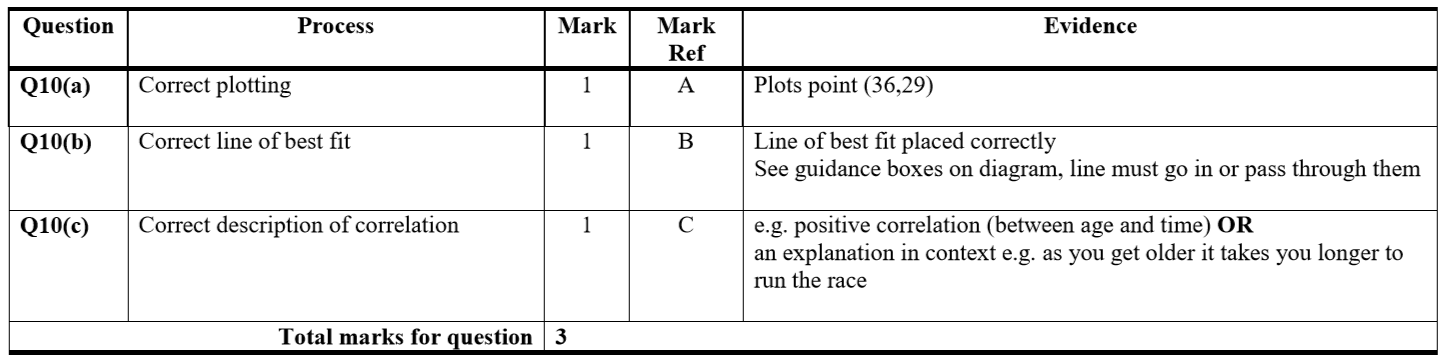 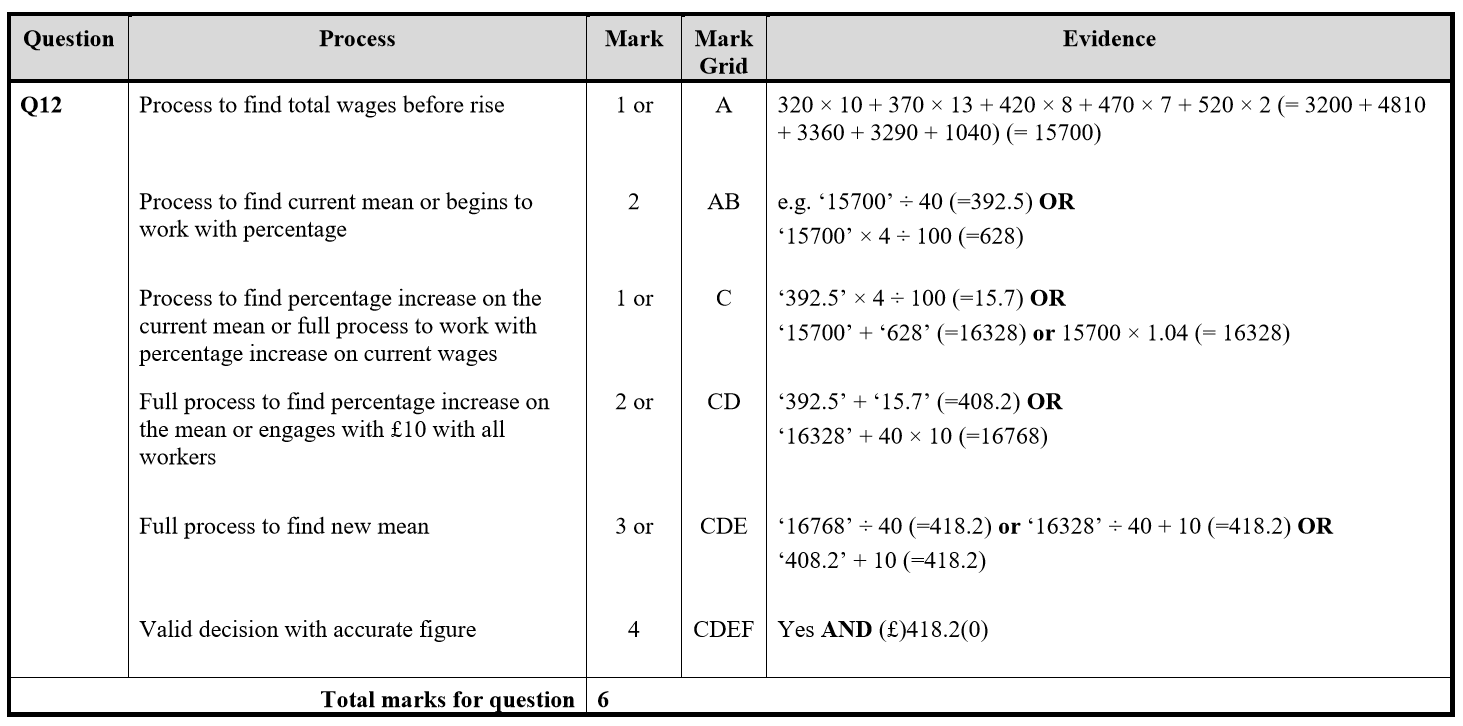 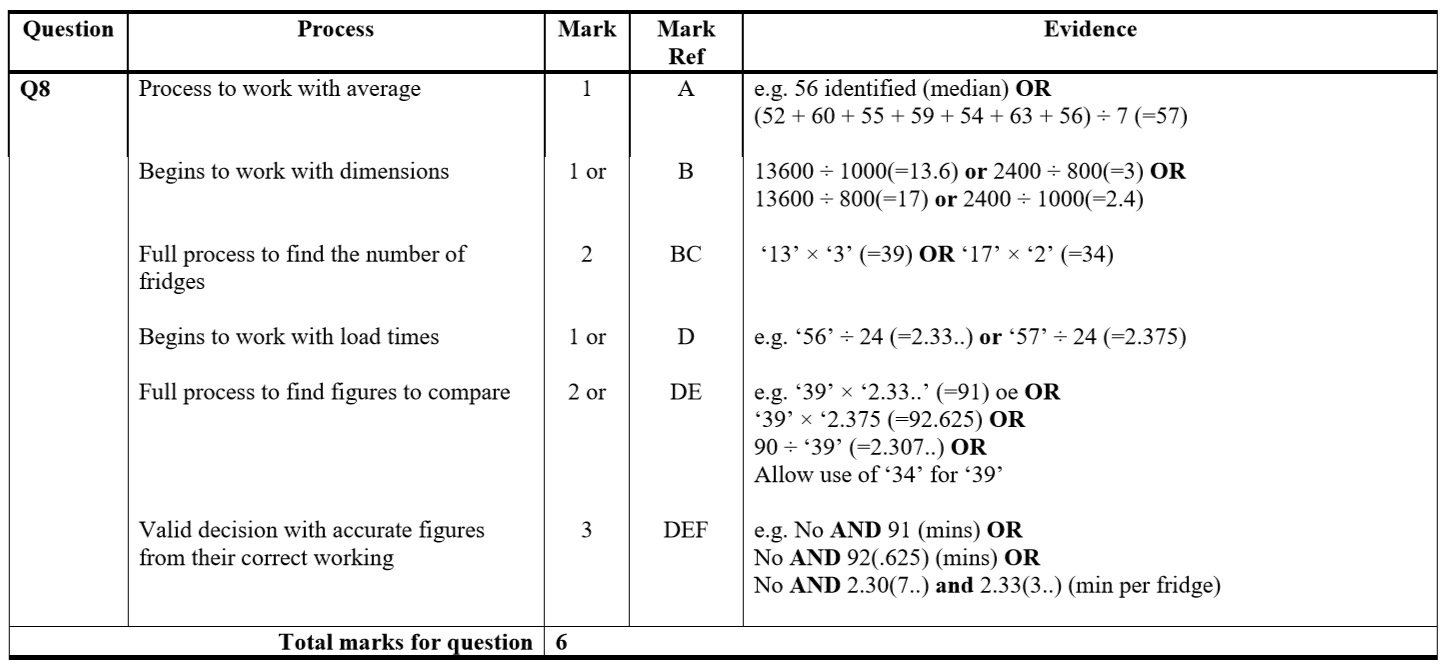 